Colegio Fray Mamerto Esquiú.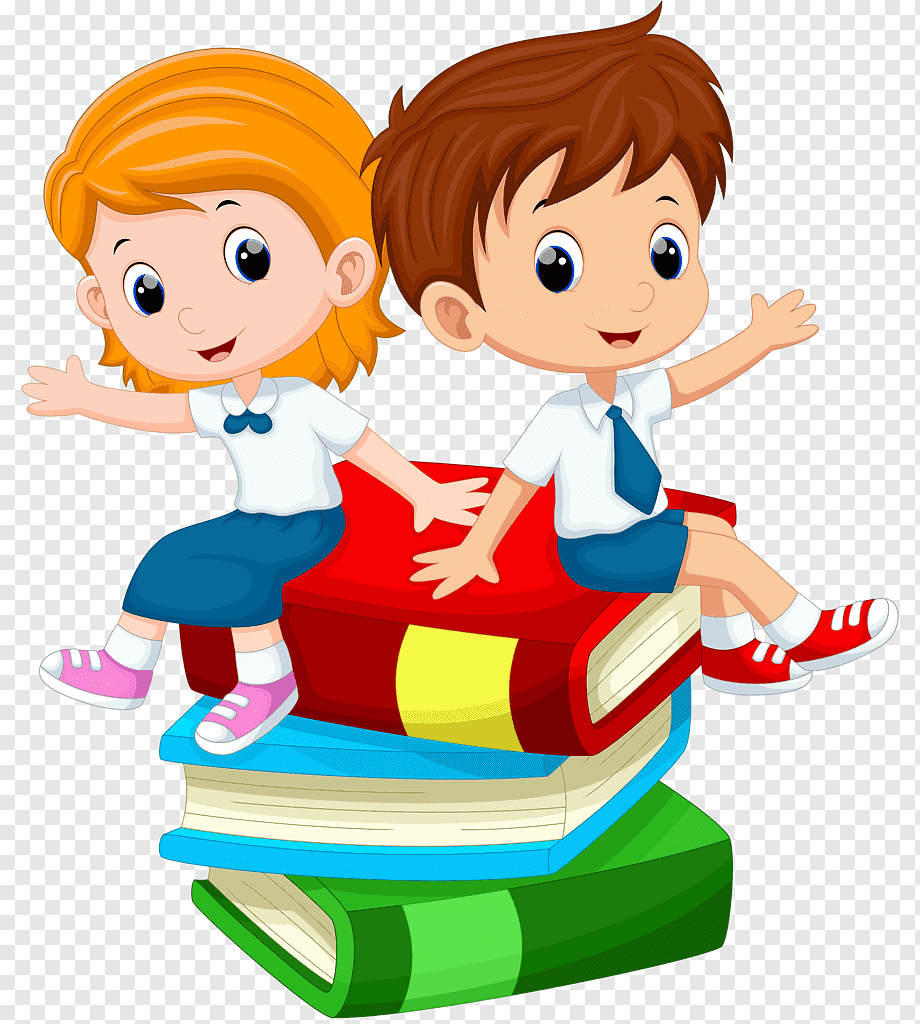 6° Año.Trabajo Integrador Prácticas del LenguajeLeé con mucha atención la siguiente nota gráfica o apunte sobre el escritor, “Julio Verne”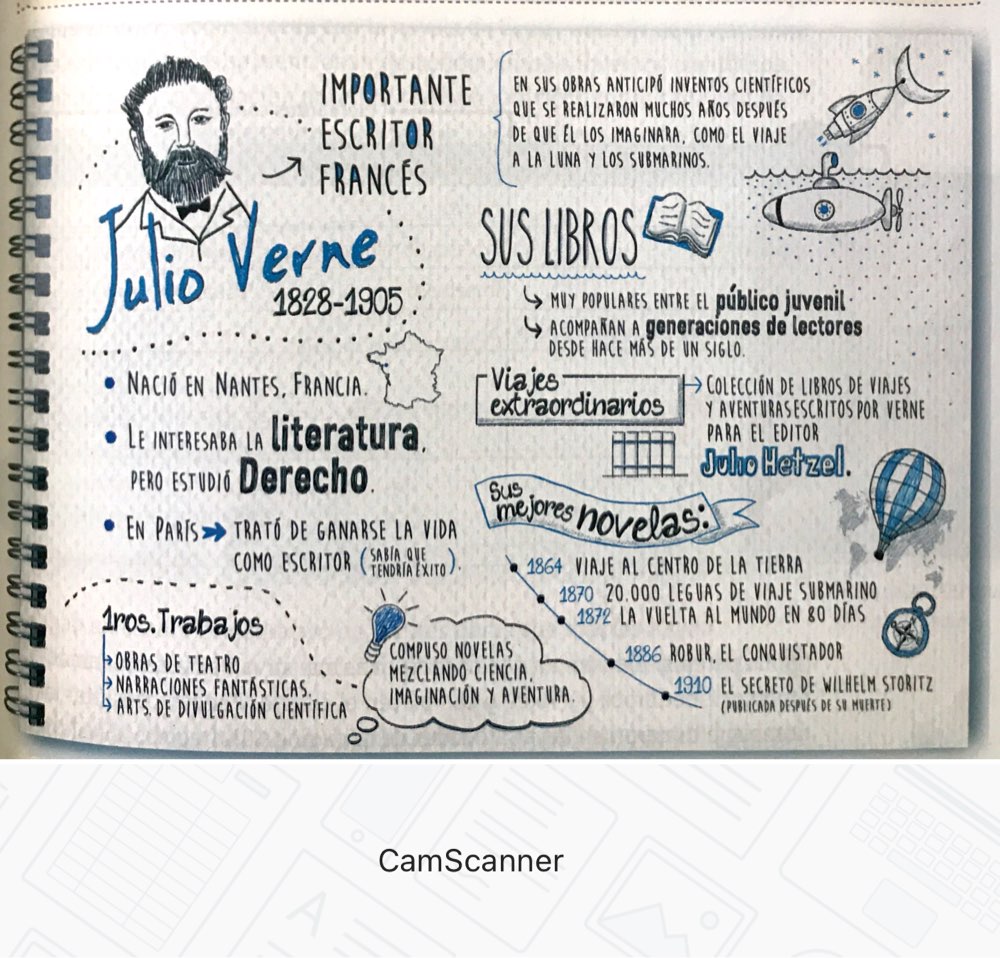 Respondé:¿Los datos que comunica el texto son precisos o vagos?¿Qué información da sobre el escritor?¿Qué tipos de novelas escribió?¿Quién fue el editor de “Viajes extraordinarios?¿Te gustaría leer alguno de sus libros? ¿Por qué? Fundamentá tu respuesta.¿Te parece de fácil lectura este tipo de biografía?¿ Por qué? Fundamentá tu respuestaCompletá el siguiente cuadro con los verbos extraído del texto anterior: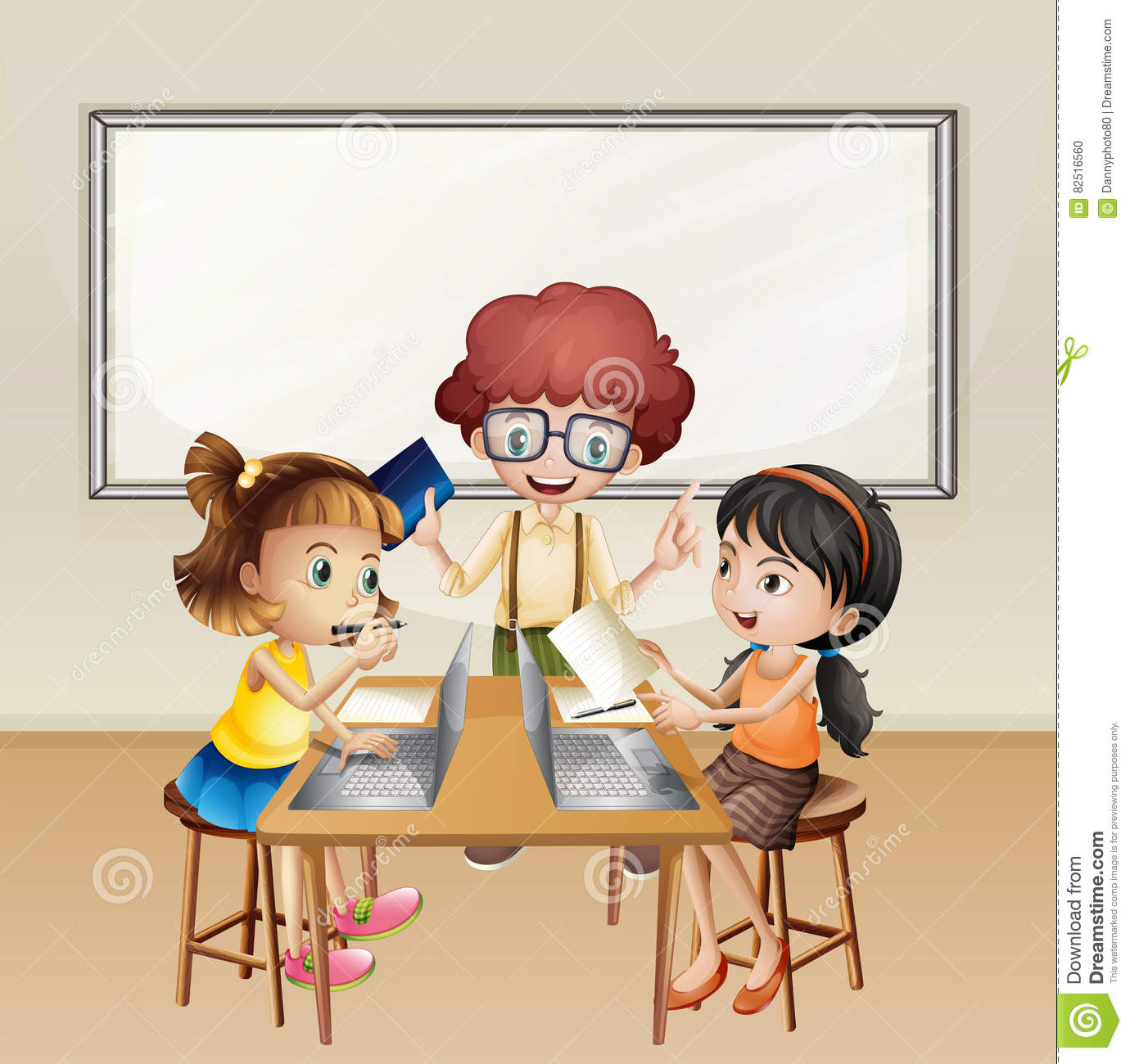 A partir de la nota gráfica realizá la biografía de “Julio Verne”. Para tener en cuenta:Recordá relacionar las partes del texto.Después de escribir , releé el texto. Resolvé las dudas ortográficas que hayan surgido. Escribí la biografía en orden cronológico.VerboConjugaciónTiempoPersonaNúmero.AnticipóRealizaronEscribiráImaginaraPublica DESEMPEÑOHABILIDADES INVOLUCRADASMUY BIENBIENEN PROCESOConocer y manejar la estructura y elementos de la biografía como TIPO TEXTUALConoce  la estructura y  las características propias de la biografía como tipo textual y la construye de manera adecuada al propósito del texto.Conoce y construye de manera adecuada algunas de las partes de la biografía. Tiene en cuenta la mayoría de las características n su producción.. Utiliza otro formato textual o construye de manera incompleta las partes de la biografía. Tiene en cuenta muy pocas características de este tipo textual en su producción.Comprender e interpretar. Demuestra comprensión e interpretación de los hechos preguntados y fundamenta.Demuestra algo de comprensión e interpretación sobre los hechos presentados. Logra fundamentar brevemente.Demuestra muy poca interpretación acerca de lo preguntado. No demuestra poder fundamentar.Producir un texto coherente en el que se pueden comprender con claridad las ideas planteadas. Se observa claridad, orden en su expresión. Cumple con la extensión mínima solicitada. Desarrolla de manera adecuada todas las ideas.Se observa claridad en su expresión. Desarrolla la mayoría de las ideas en una extensión adecuada para el propósito del texto. Redacta de forma poco clara. El texto es muy breve, no cumple con la extensión mínima para el desarrollo de las ideas planteadas. Usar la puntuación como organizador textualOrdena todas sus ideas utilizando apropiadamente los signos de puntuación en párrafos y oraciones equilibrados. Utiliza los signos de puntuación de manera adecuada en la mayoría de las ideas que expresa.No hay organización lógica de la mayoría de las ideas en oraciones y párrafos (falta de puntuación necesaria).   OrtografíaRedacta todo el texto sin incurrir en faltas ortográficas.En la redacción, comete sólo algunas faltas ortográficas.En su redacción, descuida la ortografía y comete diversas faltas.Desempeño general